            GRUNDSCHULE NIERSTEIN 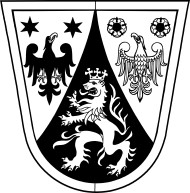 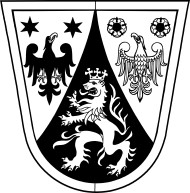 Grundschule Nierstein – Ernst-Ludwig-Str. 22 - 55283 NiersteinNierstein, 23.02.2021Anmeldung zur Notbetreuung und Ganztagsschule ab 8.3.2021 bis 26.3.2021Abgabe bis zum 2.3.2021 bei der KlassenleitungSehr geehrte Eltern und Erziehungsberechtigte, in den nächsten Wochen wird voraussichtlich weiterhin Wechselunterricht stattfinden. Auch findet die Notbetreuung statt. Die Notbetreuung beginnt um 7:45 Uhr und endet um 11:35 Uhr/12:45 Uhr.
Sollte Ihr Kind an der GTS teilnehmen, möchten wir Sie bitten, auch das anzugeben und die Abhol-/ Heimgehzeit zu notieren. Bitte füllen Sie die beiden Schreiben bei Bedarf aus.Darüber hinaus können wir ein Mittagessen in Form eines Lunchpaketes anbieten. Hierzu nehmen Sie bitte an folgender Abfrage teil:https://forms.office.com/Pages/ResponsePage.aspx?id=jsYd5T394kugEQjNAdLSpdG2AfqEpjNLstjpTMRpv4hUN1lLUTVPU00wSlZMTTZFTjhKOU1LNzBROC4uDa die Kapazitäten der Notbetreuung begrenzt sind, kann sie nur von Eltern genutzt werden, die keine andere Betreuungsmöglichkeit für ihr Kind haben. In der Notbetreuung und im Unterricht gilt die Maskenpflicht. Auf Maskenpausen wird geachtet.Bitte denken Sie an eine Ersatzmaske im Ranzen.Bitte geben Sie Ihrem Kind für die Notbetreuung die benötigten Materialien mit (Bücher, Arbeitshefte, Arbeitsblätter, Block etc.).Auch ein Buch zum Lesen oder ein Malbuch bietet sich zur weiteren Beschäftigung an.Bei Husten, Schnupfen, Niesen oder anderen Krankheitssymptomen muss das Kind UMGEHEND abgeholt werden und wird für die Dauer der Erkrankung nicht betreut. Ebenso weisen wir darauf hin, dass eine Betreuung nur stattfinden kann, wenn die Familie infektionsfrei ist. Stellen Sie bitte Ihre telefonische Erreichbarkeit sicher! Mit herzlichen Grüßen Franco Miceli Kommissarischer Schulleiter